Дистанционная игра по экологии "Колесо фортуны"Краевой интеллектуальный турнир в формате он-лайн игры с применением современных средств коммуникации организовали и провели педагоги детского эколого-биологического Центра города Хадыженска 30 апреля.Темой дистанционного состязания «Колесо фортуны – 2020» стали вопросы природы Кавказа,  экологических проблем горных и степных территорий, водных ресурсов Кубани, Азово-Черноморского бассейна.В игре  приняли участие команды школьников из МБОУСОШ №51 (г.Краснодара) , МАОУ СОШ №1 им. В.Г. Серова (г.Курганинска), МБОУЛ №1 и МБОУСОШ №4 (г.Апшеронска), МБОУСОШ №15 (г.Хадыженска) и МБОУООШ №23 ст.Кабардинской. Состав команды  - пять мальчишек и девчонок, лучших знатоков экологии, географии и биологии, в их числе и  активисты Молодежного клуба РГО. Задания ребята получали на свой личный электронный ящик, находясь в домашних условиях самоизоляции. Не более чем через 15 минут обязаны были отправить ответ в адрес жюри.Полтора часа в сети интернет шла бескомпромиссная битва знаний, смекалки, умения быстро и четко пользоваться компьютером или гаджетом. Пригодились почерпнутая на школьных уроках информация, приобретенный в библиотеках кругозор, багаж навыков, полученный в ходе кружковых занятий, лабораторных исследований, походов и экскурсий. Четыре общекомандных этапа, в финале которых прошел личный конкурс капитанов, завершились с хорошими результатами. Победителем стала команда «Друзья природы» МАОУ СОШ №1 им. В.Г. Серова (руководитель Матюнина Ирина Николаевна).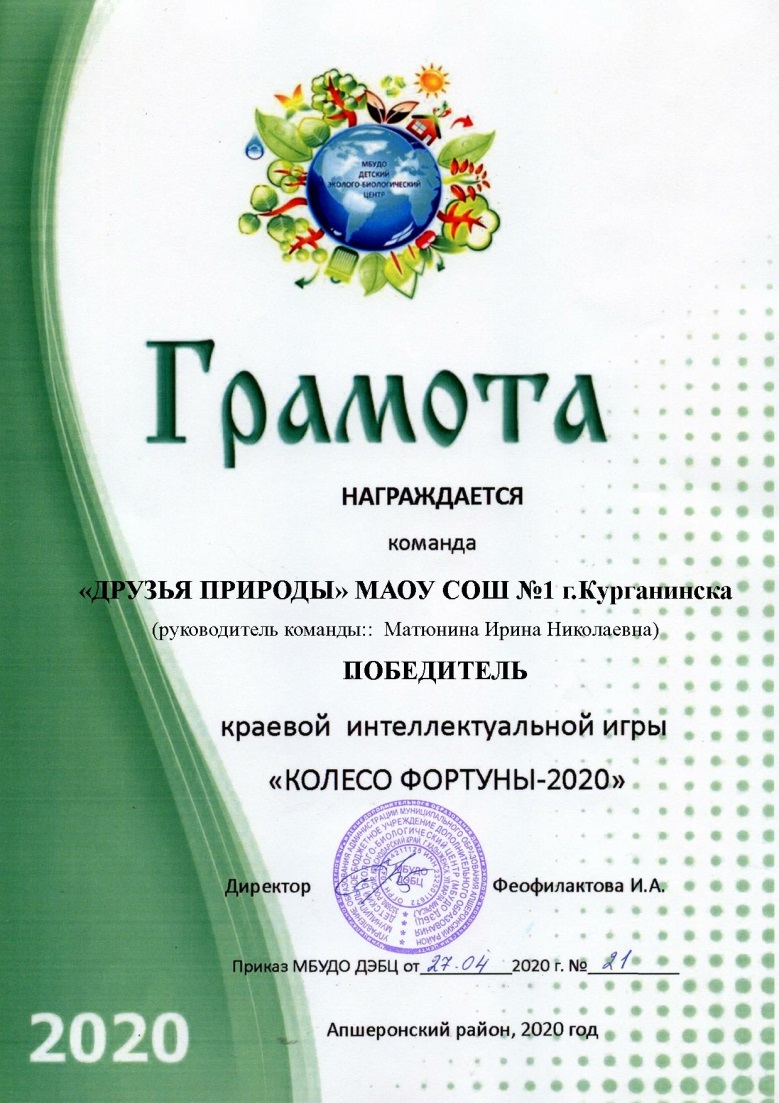 